                                                                                        Проект № 838 від 11.01.2022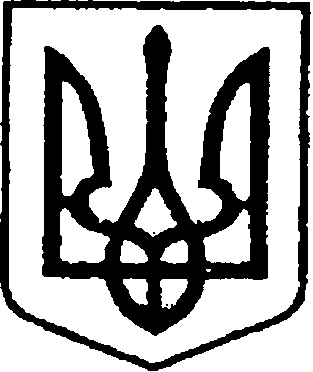 	          У К Р А Ї Н А            ЧЕРНІГІВСЬКА ОБЛАСТЬН І Ж И Н С Ь К А    М І С Ь К А    Р А Д А____ сесія VIII скликанняР І Ш Е Н Н Явід ___ січня 2022 року                    м. Ніжин	                            № ____/2022Про скасування рішення Ніжинської міської ради від 16 вересня 2021 року №18-13/2021 «Про приватизацію нежитлової  будівлі, що розташована за адресою: місто Ніжин, вулиця Кушакевичів, будинок 8» та припинення приватизації нежитлової будівлі, що розташована за адресою: місто Ніжин, вулиця  Кушакевичів, будинок 8У відповідності до статей 25, 26, 42, 59, 60, 73 Закону України «Про місцеве самоврядування в Україні», частини 6 статті 12 Закону України «Про приватизацію державного та комунального майна», п.42 Постанови Кабінету Міністрів України від 10.05.2018 №432 «Про затвердження Порядку проведення електронних аукціонів для продажу об’єктів малої приватизації та визначення додаткових умов продажу», Регламенту Ніжинської міської ради Чернігівської області, затвердженого рішенням Ніжинської міської ради від 27 листопада 2020 року № 3-2/2020 (зі змінами), Ніжинська міська рада вирішила:1.Скасувати рішення Ніжинської міської ради від 16 вересня 2021 року №18-13/2021 «Про приватизацію нежитлової будівлі, що розташована за адресою: місто Ніжин, вулиця Кушакевичів, будинок 8».2.Припинити приватизацію нежитлової будівлі, що розташована за адресою: місто Ніжин, вулиця Кушакевичів, будинок 8.3.Управлінню комунального майна та земельних відносин Ніжинської міської ради здійснити відповідні дії щодо припинення приватизації вищезазначеного майна комунальної власності Ніжинської територіальної громади відповідно до вимог чинного законодавства.4. Начальнику відділу комунального майна управління комунального майна та земельних відносин Федчун Н.О. забезпечити оприлюднення даного рішення на офіційному сайті Ніжинської міської ради протягом п’яти робочих днів після його прийняття. 5. Організацію виконання даного рішення покласти на першого заступника міського голови з питань діяльності виконавчих органів ради Вовченка Ф.І. та начальника управління комунального майна та земельних відносин  Онокало І.А.6. Контроль за виконанням даного рішення покласти на постійну комісію міської ради з питань житлово-комунального господарства, комунальної власності, транспорту і зв’язку та енергозбереження (голова комісії –  Дегтяренко В.М.).Міський голова			      	          	                        Олександр КОДОЛАПодає:Начальник управління комунального майната земельних відносин Ніжинської міської ради	            Ірина ОНОКАЛОПогоджують:Перший заступник міського голови з питань діяльностівиконавчих органів ради                                                          Федір ВОВЧЕНКОСекретар Ніжинської міської ради                                          Юрій ХОМЕНКОГоловний спеціаліст-юрист відділубухгалтерського обліку, звітностіта правового забезпечення управліннякомунального майна та земельнихвідносин Ніжинської міської ради                                        Сергій САВЧЕНКОНачальник відділуюридично-кадрового забезпечення апарату                                                                В’ячеслав ЛЕГАвиконавчого комітетуНіжинської міської ради     		                    Голова постійної комісії міськоїради з питань житлово-комунальногогосподарства, комунальної власності, транспорту і зв’язку та енергозбереження	          Вячеслав ДЕГТЯРЕНКОГолова постійної комісії міської ради з питаньрегламенту, законності, охорони прав і свобод громадян,запобігання корупції, адміністративно-територіальногоустрою, депутатської діяльності та етики                              Валерій САЛОГУБПояснювальна запискадо рішення «Про скасування рішення Ніжинської міської ради від 16 вересня 2021 року №18-13/2021 «Про приватизацію нежитлової  будівлі, що розташована за адресою: місто Ніжин, вулиця Кушакевичів, будинок 8» та припинення приватизації нежитлової будівлі, що розташована за адресою: місто Ніжин, вулиця  Кушакевичів, будинок 8»           Проект рішення Ніжинської міської ради «Про скасування рішення Ніжинської міської ради від 16 вересня 2021 року №18-13/2021 «Про приватизацію нежитлової  будівлі, що розташована за адресою: місто Ніжин, вулиця Кушакевичів, будинок 8» та припинення приватизації нежитлової будівлі, що розташована за адресою: місто Ніжин, вулиця  Кушакевичів, будинок 8»: 1-передбачає: скасувавши рішення Ніжинської міської ради на приватизацію  нежитлової  будівлі, що розташована за адресою: місто Ніжин, вулиця Кушакевичів, будинок 8, матимемо можливість повторно виставити об’єкт на приватизацію за первинною вартістю відповідно до незалежної оцінки з можливість наповнення місцевого бюджету; 2-ініціатором виступає УКМтаЗВ; 3-проект рішення підготовлений у відповідності до статей 25, 26, 42, 59, 60, 73 Закону України «Про місцеве самоврядування в Україні», частини 6 статті 12 Закону України «Про приватизацію державного та комунального майна», п.42 Постанови Кабінету Міністрів України від 10.05.2018 №432 «Про затвердження Порядку проведення електронних аукціонів для продажу об’єктів малої приватизації та визначення додаткових умов продажу», Регламенту Ніжинської міської ради Чернігівської області, затвердженого рішенням Ніжинської міської ради від 27 листопада 2020 року № 3-2/2020 (зі змінами);4-реалізація запропонованого рішення дасть можливість у подальшому продовжити процедуру приватизації об’єкту відповідно до чинного законодавства і наповнити місцевий бюджет;  5-відповідальний за підготовку проекту рішення - начальник відділу комунального майна управління комунального майна та земельних відносин Ніжинської міської ради Чернігівської області Федчун Н.О.Начальник управління комунального майната земельних відносин Ніжинської міської ради	            Ірина ОНОКАЛО